Publicado en Palma de Mallorca el 18/08/2017 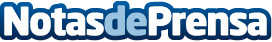 El frigorífico consume un tercio de la electricidad en el hogarSe trata del electrodoméstico que más potencia utiliza del hogar según un estudio de TwenergyDatos de contacto:RubénNota de prensa publicada en: https://www.notasdeprensa.es/el-frigorifico-consume-un-tercio-de-la Categorias: Ecología Electrodomésticos Sector Energético http://www.notasdeprensa.es